RIVANNA RIVER STEWARD REPORTRiver Stewards: Justin Altice    Date:  09-25-16Starting Location and Time:  Ragged Mountain Reservoir (9:30 AM)Ending Location and Time:  Ragged Mountain Reservoir (11:30 AM) Weather:  Overcast Sky   Recent Precipitation: Misty rain that morningUSGS Gauges: Earlysville 0.94 ft (4 ft2 / sec), Palmyra 2.4 ft (70 ft2 / sec),Water Color: Bluish/green   Water Odor: None    Air Temp. : 63 deg FDO: 5 ppm       PH: 8     Turbidity: 20 JTU      Water Temp. : 32 deg C     Water Testing Location: Just Below Parking Area @ East Side of Reservoir ---------------------------------------------------------------------------------Land Use:Wildlife Sightings and Plant Life:People Interactions:Litter and Pollution:Overall Summary: Actions Needed – level of priority (1 highest/5 lowest): 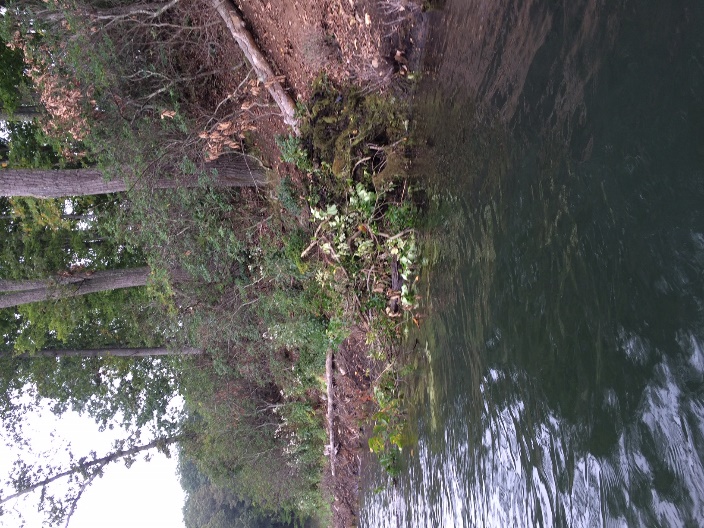 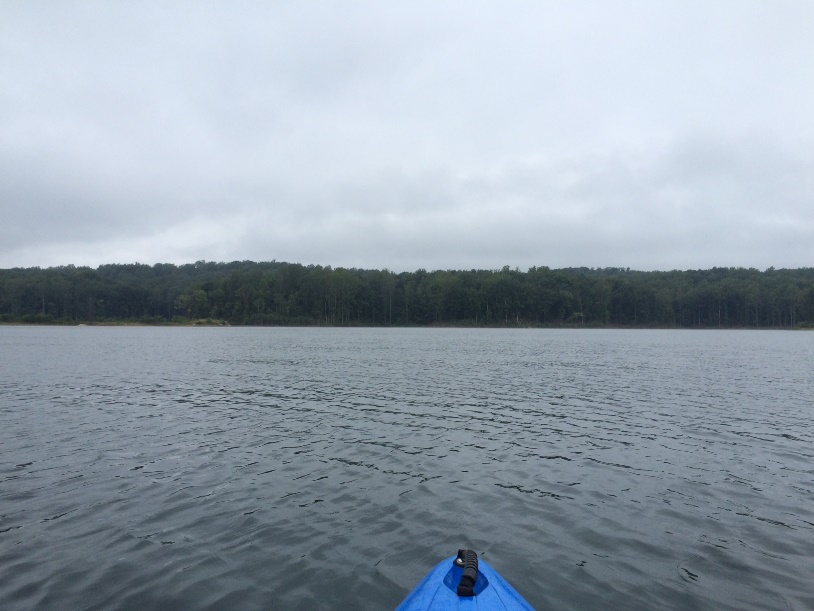 Figure 1: View from Reservoir.                                                                                                                                                                                                           Figure 2: Animal habitat along shoreline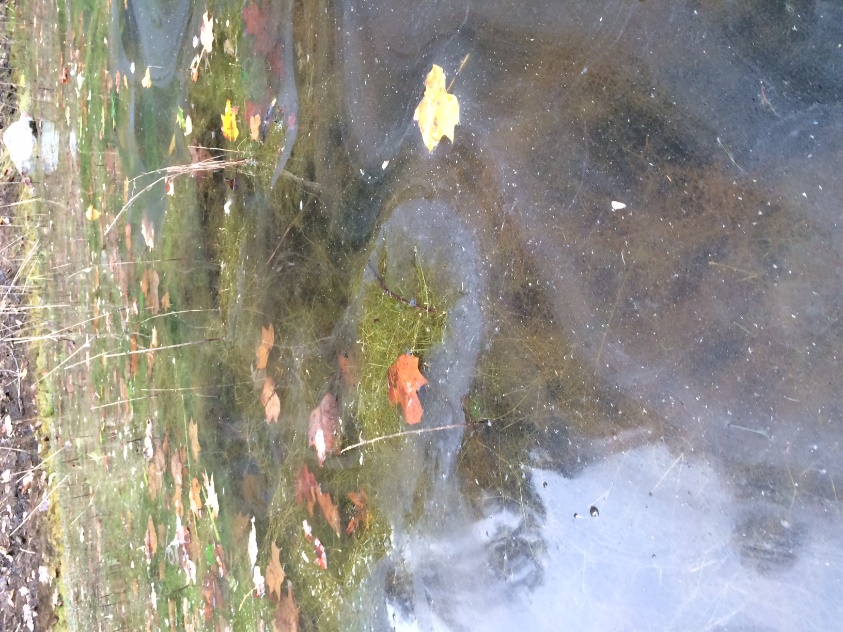 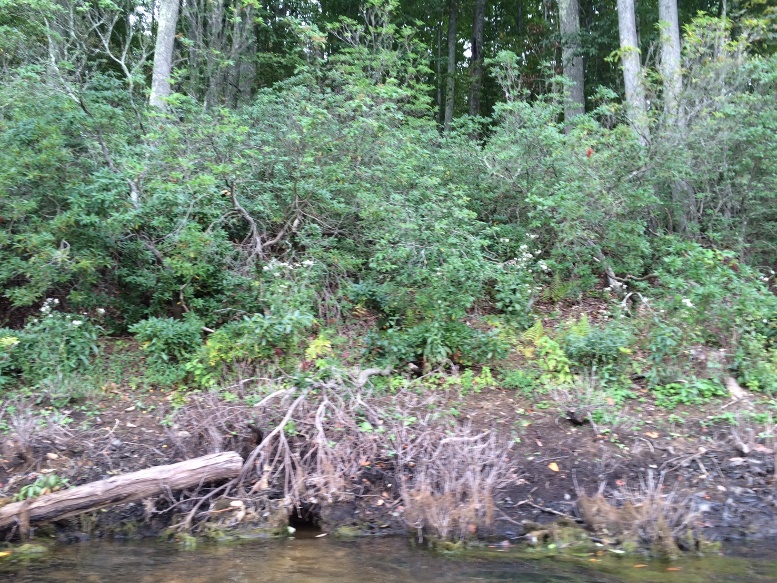 Figure 3: Patch of Mt Laurel along shoreline.                                                   Figure 4: Shoreline along Reservoir.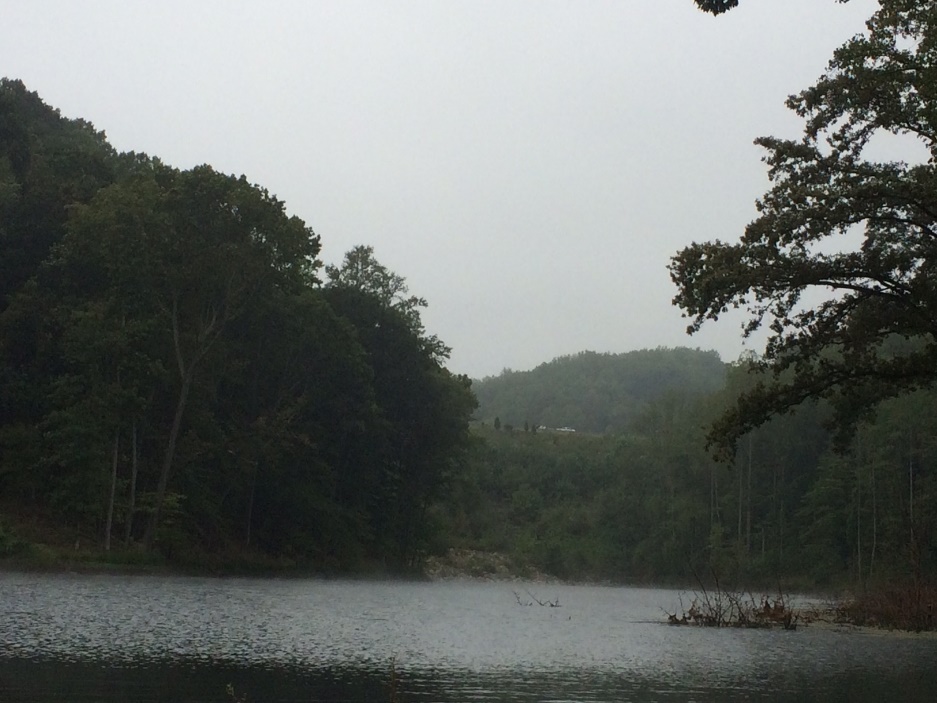 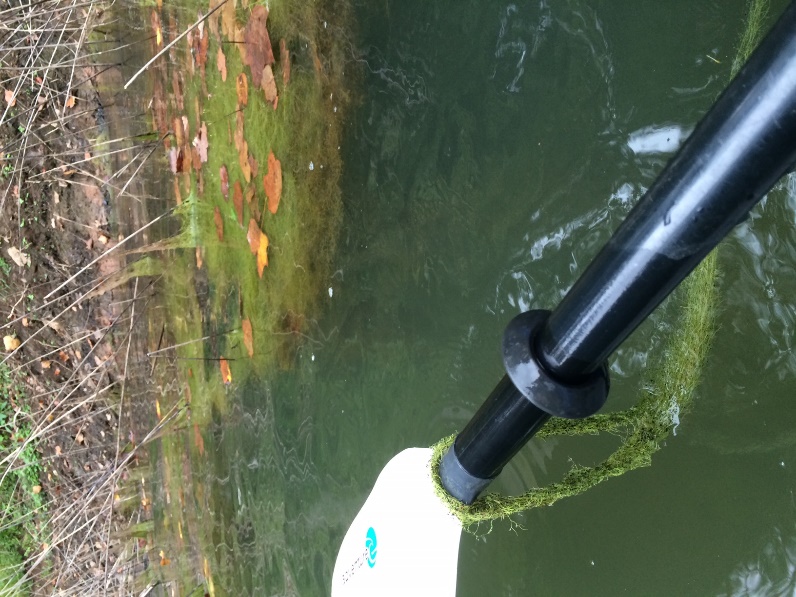 Figure 5: Thick, hair like growth along shoreline                                   Figure 6: I-64 in the distance, on edge of Reservoir.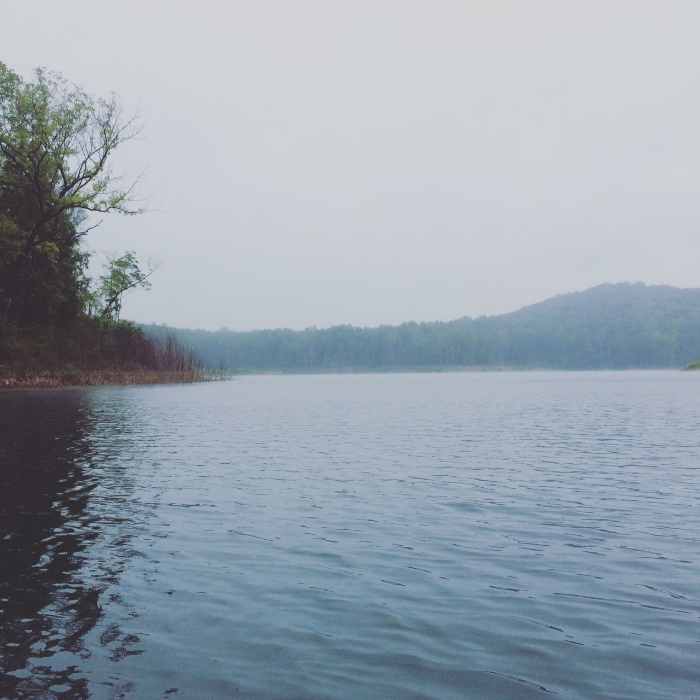  Figure 7: Foggy view of Reservoir.                                  Park land around reservoir with a wooded buffer. Trail traverses the area around the Reservoir.Ducks, and Small Birds. Mountain Laurels adjacent to shoreline. A thick, hair like undergrowth was observed along much of the shoreline. Several people seen utilizing the trails around the reservoir, 2 fishermen along the shore, and 4 young adults swimming (which is not allowed).Trash was removed from the parking area.It was a foggy, misty, and overcast morning. The water temperature was high in relation to the air temperature which caused for an interesting fog to roll on top of the water. It was a nice morning for a peaceful paddle enjoying the natural scenery around the Reservoir. The paddle was done to identify the viability and timing of this paddle for a low water alternative to RCAs Fall Sojourn on Oct 16th. 2 – Identify the thick undergrowth along the shoreline. 1 – Report swimmers in Reservoir.